Седьмой каземат                             503 каб.БиологияБаза данныхУченику предлагается распечатанная 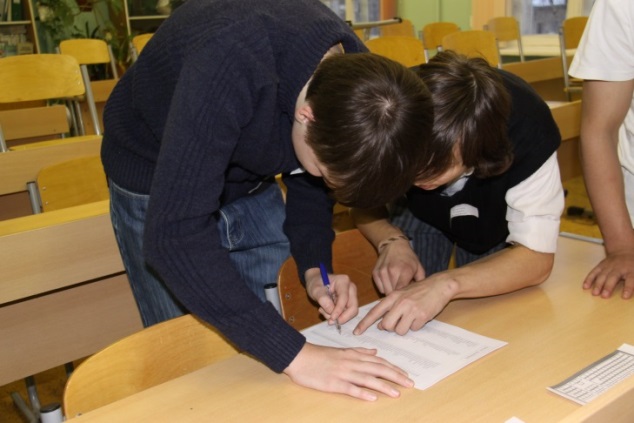 база данных (на 3-4 листах). Он должен найти тех учеников, у которых отчество Владимирович или Владимировна, 1990 года рождения. Буква дается только если ученик нашел ВСЕ записи, удовлетворяющие условию.Ответ: 15 человек.Материалы: Приложение 7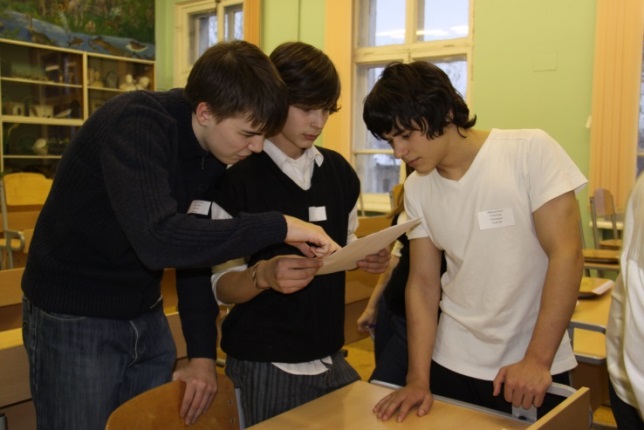 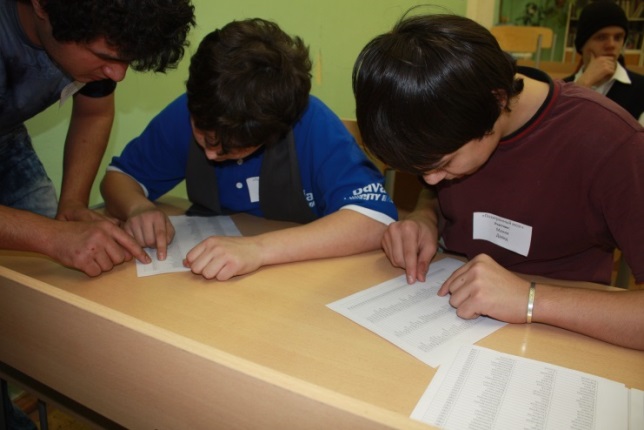 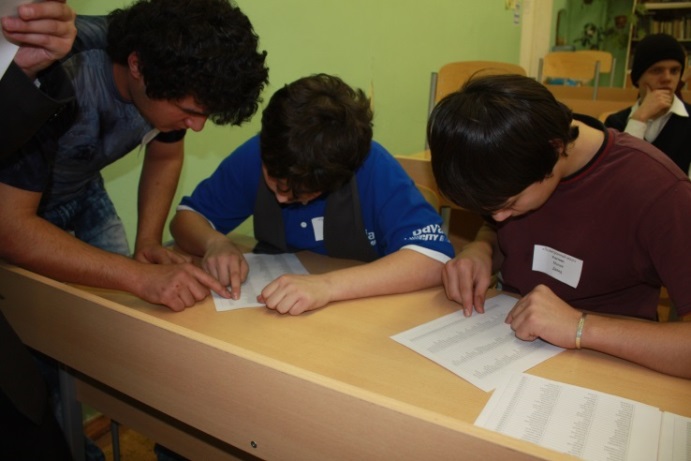 ответственный_______________________________АваковИлья Павлович1989АрсеньеваИринаВладимировна1990БелиховВячеславАлександрович1990ВафинСергейНиколаевич1989ГалиевЭдурадАльфритович1990ГоловановаАлинаНиколаевна1990ГрядовкинГеоргийАлександрович1990ГурьяноваЕвгенияСергеевна1990ДанилинАндрейВладимирович1990ЗакировРусланХадисович1990ЗотьевДаниилСергеевич1989КовалевичДарьяСергеевна1990КовальчукВикторияЮрьевна1990Бирюков МаксимБорисович1989Бороздов ОлегВячеславович1989Гущин ИванВладимирович1990Игнатов АлександрИванович1989Каримов АзизАриф оглы1989Колганова КсенияСергеевна1989Кувашев АртурСултанович1989Кузина ВикторияДмитриевна1989Лощинина АнастасияГеннадьевна1989Малаев АлексейНиколаевич1989Марченко ИринаАлексеевна1989Муромцев АртемСергеевич1989Новиков ВладиславВикторович1989Османова ФиданМубаризкыз1989Осмулькевич ЕгорШоревич1989Пономаренко Анастасия Евгеньевна1989Росс ПолинаАлександровна1990Селиванова АнастасияДмитриевна1990Толмасова ПолинаВладимировна1990Черненькая ЕкатеринаМихайловна1990Шабатаев АрнольдЭльшанович1990Раевская АнастасияАлексеевна1990Бирюков МаксимБорисович1990Бороздов ОлегВячеславович1990Гущин ИванВладимирович1990Игнатов АлександрИванович1989Каримов АлександрВладимирович1990Колганова КсенияСергеевна1988Кувашев АртурСултанович1990Кузина ВикторияДмитриевна1990Лощинина АнастасияГеннадьевна1990БирюковАндрейБорисович1990БороздовВадимВячеславович1990ГущинМаратВладимирович1990ИгнатовДмитрийИванович1988КаримовАзизГеннадьевич1988КогановаКсенияСергеевна1988КитинАртурСултанович1990КузинаНадеждаДмитриевна1990ЛощининаАнастасияГеннадьевна1990МалаевАлексейНиколаевич1990МарченкоМаринаВладимировна1990МуромцевАртемСергеевич1990НовиковВладиславВикторович1990ОсмановаФиданМубаризкызы1990ОсмулькевичЕгорИгоревич1990ПономаренкоАнастасияЕвгеньевна1990РаевскаяАнастасияАлексеевна1990РаневскаяПолинаАлександровна1990ЕлисееваАнастасияДмитриевна1988ТолмасоваПолинаВадимовна1988ЧерненькаяЕкатеринаМихайловна1990ШабатаевЕгорЭльшанович1990БирюковМаксимБорисович1990БороздовОлегВячеславович1990ГущинИванВладимирович1990ИгнатовАлександрИванович1990КаримовНатанКаримович1990КолгановаАнастасияСергеевна1990КувашевАртурСултанович1990КузинаВикторияДмитриевна1990ЛощининаАнастасияГеннадьевна1988МалаевАлексейНиколаевич1988МарченкоИринаАлексеевна1988МуромцевАртемСергеевич1988АндреевАндрейАндреевич1990АндрееваЯнаВасильевна1990БуточниковаМаргаритаСергеевна1990ВавиловСтаниславСергеевич1990ВоробьевГригорийАндреевич1989ГавриловНиколайЮрьевич1989ГерасенковМаксимАлександрович1989ЖилинАндрейАнатольевич1990ИвановГеоргийЮрьевич1990КарповаОксанаВикторовна1990КлимовАндрейВладимирович1989КовалевскийАнтонСергеевич1990КозловаЕкатеринаАндреевна1990КолесниковАнатолийВячеславович1990КолесниковГеннадийВячеславович1990КоноваловаОльгаСергеевна1990КульшенкоАнтонАлександрович1990ЛахоцкийВасилийВладимирович1990ЛевусеваЕвгенияНиколаевна1988НикитоваЕкатеринаВалерьевна1988НиколаевАлексейДмитриевич1988НиколаевАнатолийВалерьевич1988РоговинПавелЮрьевич1989СергеевЕвгенийОлегович1990СмоленоваАленаИгоревна1990ТааевЗаурТагирович1990ТааевКаратТагирович1990ФедоровАлексейВладимирович1990ФунтиковаЕленаНиколаевна1990ЦыбулинаЛарисаВалентиновна1990ШмелевАлександрНиколаевич1989ШтепоАндрейСергеевич1989АндреевАндрейАндреевич1989АндрееваЯнаВасильевна1989БуточниковаМаргаритаСергеевна1989ВавиловСтаниславСергеевич1990ВоробьевГригорийАндреевич1990ГавриловНиколайЮрьевич1989ГерасенковМаксимАлександрович1989ЖилинАндрейАнатольевич1989ИвановГеоргийЮрьевич1990КарповаОксанаВикторовна1990КлимовАндрейВладимирович1990КовалевскийАнтонСергеевич1990КозловаЕкатеринаАндреевна1989КолесниковАнатолийВячеславович1989КолесниковГеннадийВячеславович1989КоноваловаОльгаСергеевна1989КульшенкоАнтонАлександрович1990ЛахоцкийВасилийВладимирович1990ЛевусеваЕвгенияНиколаевна1990НикитоваЕкатеринаВалерьевна1990НиколаевАлексейДмитриевич1989НиколаевАнатолийВалерьевич1989РоговинПавелЮрьевич1990СергеевЕвгенийОлегович1990СмоленоваАленаВладимировна1990ТааевЗаурТагирович1989ТааевКаратТагирович1989ФедоровАлексейВладимирович1990ФунтиковаЕленаНиколаевна1990ЦыбулинаЛарисаВалентиновна1990ШмелевАлександрНиколаевич1990ШтепоАндрейСергеевич1988АндреевАндрейАндреевич1988АндрееваЯнаВасильевна1988БуточниковаМаргаритаСергеевна1988